Ms. Gardea’s Classroom Procedures Before Class Prepare yourself: gather materials, assignments and text book Visit and chat appropriately on your way to class Arrival Greet your teacher -handshakes and eventual hi-5s -Elbows if ill “Drop Your Baggage” Quietly & Appropriately greet your classmates on the way to your seat. Turn in assignments Prepare for class -pen
-warm up running log Bell Necessary talking only (i.e. medical emergency) All cell phones and other pieces of personal technology should be put away unless otherwise instructed. Read warm up assignment on board Complete warm up to the best of your ability When you are finished you may: -make up work for World Geography -study for World Geo or another course -work on homework for another course -extra credit when available -read -create: draw, sketch, color... Wait for further instruction Make Up Work Check my webpage regularly for all assignments. See teacher for clarification. Extended time allotted for excused absences only. During Class  Mutual respect 
	Professional behavior 
	Work towards our common goal 
􏰀  Use technology appropriately – price for breaking this procedure is $15 to be paid at the Business office. 
Quieting the Class 
I will raise my hand with pointer and middle fingers extended (peace sign) 
When you see my hand raised: -stop what you’re doing 
-silently and appropriately signal to you classmates 
-turn and face me
-be ready for instruction 
End of Class 
You may begin to prepare your things for the end of class when the clock shows 2 minutes remaining.
You may pack up, but you may not migrate! 
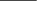 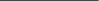 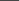 *Procedures are subject to change as needed throughout the course of the year 